/переименование  МБОУ ДОД «ДМШ № 5» г. Вологды в МАУДО «ДШИ «№ 5»  г. Вологды   на основании Постановления Администрации города Вологды от 15.02.2016 № 137  «О создании муниципального автономного учреждения дополнительного образования «Детская школа искусств № 5» г. Вологды  путем изменения типа существующего бюджетного учреждения»/муниципальное автономное учреждение дополнительного образования «Детская школа искусств № 5» г. ВологдыДОПОЛНИТЕЛЬНАЯ ПРЕДПРОФЕССИОНАЛЬНАЯ ОБЩЕОБРАЗОВАТЕЛЬНАЯ ПРОГРАММА В ОБЛАСТИ МУЗЫКАЛЬНОГО ИСКУССТВА «ФОРТЕПИАНО»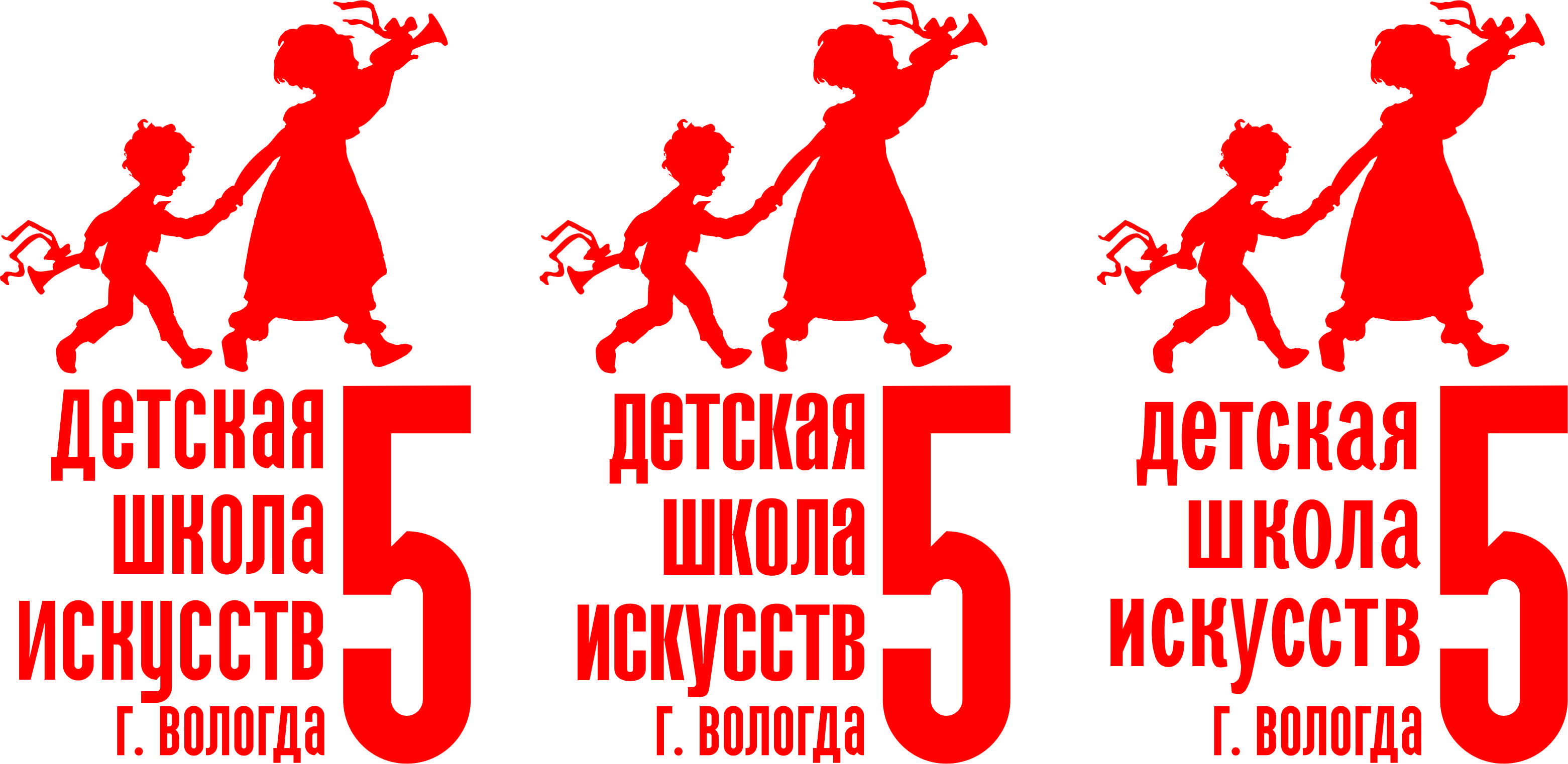 Предметная область ПО.01. МУЗЫКАЛЬНОЕ ИСПОЛНИТЕЛЬСТВОРАБОЧАЯ ПРОГРАММАПО УЧЕБНОМУ ПРЕДМЕТУПО.01.УП.02. АНСАМБЛЬВологда2014 г. Редактор – Мизинцева И.В., кандидат педагогических наук, методист, преподаватель фортепиано, высшая  квалификационная категория.Составители: методист, к.п.н.  Мизинцева И.В. ,зав. фортепианным отделением, преподаватель высшей категории Кузнецова А.Л.,  преподаватель фортепиано высшей категории Мотовилова А.И., преподаватель  фортепиано  высшей категории Замфир Т.В.Рецензент: Писанко В.И., Заслуженный работник культуры Российской Федерации,преподаватель высшей категории по специальности «Инструментальное исполнительство (фортепиано)» БПОУ ВО «Вологодский областной колледж искусств»                     Структура программы учебного предмета	Пояснительная записка							- Характеристика учебного предмета, его место и роль в образовательном процессе;- Срок реализации учебного предмета;- Объем учебного времени, предусмотренный учебным планом образовательного   учреждения на реализацию учебного предмета;- Форма проведения учебных аудиторных занятий;- Цели и задачи учебного предмета;- Обоснование структуры программы учебного предмета;- Методы обучения; - Описание материально-технических условий реализации учебного предмета;II.	Содержание учебного предмета						- Сведения о затратах учебного времени;- Годовые требования по классам;III.	Требования к уровню подготовки обучающихсяIV.	Формы и методы контроля, система оценок 				- Аттестация: цели, виды, форма, содержание; - Критерии оценки;V.	Методическое обеспечение учебного процесса- Методические рекомендации педагогическим работникам;- Рекомендации по организации самостоятельной работы обучающихся;VI.	Списки рекомендуемой нотной и методической литературы	- Список рекомендуемой нотной литературы;- Список рекомендуемой методической литературы					ПОЯСНИТЕЛЬНАЯ ЗАПИСКАХарактеристика учебного предмета, его место и роль в образовательном процессе Программа учебного предмета «Ансамбль»  разработана  на  основе  и  с  учетом  федеральных  государственных  требований  к  дополнительной  предпрофессиональной  общеобразовательной  программе  в  области  музыкального  искусства  «Фортепиано».Представленная программа предполагает знакомство с предметом и освоение навыков  игры в фортепианном ансамбле с 4 по 7 класс (с учетом первоначального опыта, полученного в классе по специальности с 1 по 3 класс), а также включает программные требования дополнительного года обучения (9 класс) для поступающих в профессиональные образовательные учреждения.Фортепианный ансамбль использует и развивает базовые навыки, полученные на занятиях в классе по специальности. За время обучения ансамблю должен сформироваться комплекс умений и навыков, необходимых для совместного музицирования. Знакомство учеников с ансамблевым репертуаром происходит на базе следующего репертуара: дуэты, различные переложения для 4-ручного и 2- рояльного исполнения, произведения различных форм, стилей и жанров отечественных и зарубежных композиторов.Также как и по предмету «Специальность и чтение с листа», программа по фортепианному ансамблю опирается на академический репертуар, знакомит учащихся с разными музыкальными стилями: барокко, венской классикой, романтизмом, импрессионизмом, русской музыкой 19 и 20 века. Работа в классе ансамбля направлена на выработку у партнеров единого творческого решения, умения уступать и прислушиваться друг к другу, совместными усилиями создавать трактовки музыкальных произведений на высоком художественном уровне.Срок реализации учебного предмета                Срок реализации данной программы составляет четыре года (с 4 по 7 класс). Для учащихся, планирующих поступление в образовательные учреждения, реализующие основные профессиональные образовательные программы в области музыкального искусства, срок освоения может быть увеличен на 1 год (9 класс). Объем учебного времени, предусмотренный учебным планом образовательного учреждения на реализацию предмета «Ансамбль»:Таблица 1Форма проведения учебных аудиторных занятий: мелкогрупповая (два ученика), рекомендуемая продолжительность урока - 45 минут. 	По учебному предмету "Ансамбль" к занятиям могут привлекаться как обучающиеся по данной образовательной программе, так и по другим образовательным программам в области музыкального искусства. Кроме того, реализация данного учебного предмета может проходить в форме совместного исполнения музыкальных произведений обучающегося с преподавателем.Цели и задачи учебного предмета Цель: развитие музыкально-творческих способностей учащегося на основе приобретенных им знаний, умений и навыков ансамблевого исполнительства.Задачи:решение коммуникативных задач (совместное творчество обучающихся разного возраста, влияющее на их творческое развитие, умение общаться в процессе совместного музицирования, оценивать игру друг друга);стимулирование развития эмоциональности, памяти, мышления, воображения и творческой активности при игре в ансамбле;формирование у обучающихся комплекса исполнительских навыков, необходимых для ансамблевого музицирования;развитие чувства ансамбля (чувства партнерства при игре в ансамбле), артистизма и музыкальности;обучение навыкам самостоятельной работы, а также навыкам чтения с листа в ансамбле;приобретение обучающимися опыта творческой деятельности и публичных выступлений в сфере ансамблевого музицирования;расширение музыкального кругозора учащегося путем ознакомления с ансамблевым репертуаром, а также с выдающимися исполнениями и исполнителями камерной музыки.формирование у наиболее одаренных выпускников профессионального исполнительского комплекса пианиста-солиста камерного ансамбля.Обоснование структуры программы учебного предмета «Ансамбль»Обоснованием структуры программы являются ФГТ, отражающие все аспекты работы преподавателя с учеником. Программа содержит  следующие разделы:-  сведения о затратах учебного времени, предусмотренного на 		освоение учебного предмета;-   распределение учебного материала по годам обучения;-   описание дидактических единиц учебного предмета;-   требования к уровню подготовки обучающихся;-   формы и методы контроля, система оценок;-   методическое обеспечение учебного процесса.В соответствии с данными направлениями строится основной раздел программы «Содержание учебного предмета».Методы обученияДля достижения поставленной цели и реализации задач предмета используются следующие методы обучения:-   словесный (объяснение, разбор, анализ и сравнение музыкального материала  обеих партий);-  наглядный (показ, демонстрация отдельных частей и всего произведения);-   практический (воспроизводящие и творческие упражнения, деление целого произведения на более мелкие части для подробной проработки и последующая организация целого);-   прослушивание записей выдающихся исполнителей и посещение концертов для повышения общего уровня развития обучающегося;-   индивидуальный подход к каждому ученику с учетом возрастных особенностей, работоспособности и уровня подготовки.Предложенные методы работы с фортепианным ансамблем в рамках предпрофессиональной образовательной программы являются наиболее продуктивными при реализации поставленных целей и задач учебного предмета и основаны на проверенных методиках и сложившихся традициях ансамблевого исполнительства на фортепиано.Описание материально-технических условий реализации учебного предмета Материально-техническая база образовательного учреждения должна соответствовать санитарным и противопожарным нормам, нормам охраны труда. Учебные аудитории для занятий по учебному предмету "Ансамбль" должны иметь площадь не менее 12 кв.м., звукоизоляцию и наличие, желательно, двух инструментов для работы над ансамблями для 2-х фортепиано. В образовательном учреждении должны быть созданы условия для содержания, своевременного обслуживания и ремонта музыкальных инструментов.II.  Содержание учебного предметаСведения о затратах учебного времени,предусмотренного на освоение учебного предмета «Ансамбль», на максимальную, самостоятельную нагрузку обучающихся и аудиторные занятия:										Таблица 2Срокобучения –9 летОбъем времени на самостоятельную работу определяется с учетом сложившихся педагогических традиций и методической целесообразности.Виды  внеаудиторной  работы:- выполнение  домашнего  задания;- подготовка  к  концертным  выступлениям;- посещение  учреждений  культуры  (филармоний,  театров,  концертных  залов  и  др.);- участие  обучающихся  в  концертах,  творческих  мероприятиях  и   культурно-просветительской  деятельности  образовательного  учреждения  и  др.Учебный материал распределяется по годам обучения – классам. Каждый класс имеет свои дидактические задачи и объем времени, предусмотренный для освоения учебного материала.Требования по годам обученияВ  ансамблевой  игре  так  же,  как  и  в  сольном  исполнительстве,  необходимо сформировать  определенные  музыкально-технические знания, умения владения  инструментом,  навыки  совместной  игры,  такие,  как:сформированный комплекс умений и навыков в области коллективного творчества - ансамблевого исполнительства, позволяющий демонстрировать в ансамблевой игре единство исполнительских намерений и реализацию исполнительского замысла;знание ансамблевого репертуара (музыкальных произведений, созданных для фортепианного дуэта, переложений симфонических, циклических (сонаты, сюиты), ансамблевых, органных и других произведений, а также камерно-инструментального репертуара)  отечественных и зарубежных композиторов;знание основных направлений камерно-ансамблевой музыки различных эпох;навыки по решению музыкально-исполнительских задач ансамблевого исполнительства, обусловленных художественным содержанием и особенностями формы, жанра и стиля музыкального произведения. Данная программа отражает разнообразие репертуара, его академическую направленность и индивидуальный подход к каждому ученику. Содержание учебного предмета направлено на обеспечение художественно-эстетического развития личности и приобретения ею художественно-исполнительских знаний, умений и навыков. 4 класс (1 год обучения)На первом этапе формируется навык слушания партнера, а также восприятия всей музыкальной ткани в целом.  В основе репертуара – несложные произведения, доступные для успешной реализации начального этапа обучения. Партнеры подбираются по близкому уровню подготовки. За год ученики должны пройти 2-3 ансамбля. В конце учебного года обучающиеся сдают зачет из 1 произведения. Зачетом может считаться выступление на классном вечере, концерте или академическом вечере. Примерный рекомендуемый репертуарный список:Агафонников Н.   	Русский танец из цикла " Пестрые картинки"Балакирев М.      	" На Волге", "Хороводная"Бетховен Л.          	" Контрданс". Соч.6,  Соната  Ре мажор в 4 рукиБизе Ж.                 	" Хор мальчиков " из оперы "Кармен"Бородин А.           	Полька в 4 рукиБрамс И.               	Ор.39  Два вальса для 2-х ф-но (авторская редакция)                                                         Вебер К.               	Ор. 3 №1 Сонатина Домажор  в 4 рукиВебер К.               	Ор.60  Пьесы №№ 1, 24 для ф-но в 4 рукиВебер К.                	Вальс из оперы " Волшебный стрелок"Гаврилин В.          	"Часики" из цикла "Зарисовки"Гайдн Й.      		"Учитель и ученик"Глинка М.             	Полька, " Марш Черномора"  из оперы " Руслан и                                     Людмила"Глиэр Р.                	Ор.61 №20 "Рожь колышется" для 2- х ф-но в 4 рукиГречанинов А.      	"Весенним утром", пьеса соч.99 № 2ДиабеллиA.               Сонатина Фа мажор в 4 рукиЗив М.                    	"Предчувствие"Иршаи Е.                	"Слон- бостон"Куперен Ф.             	"Кукушка"Мак -Доуэлл Э.      	"К дикой розе"Моцарт В.              	Сонаты для ф-но в 4 руки Домажор и Си бемоль мажорМоцарт В.              	"Весенняя песня"Прокофьев С.      	Гавот из "Классической симфонии" для 2-х ф-но в 8 рукПрокофьев С.       	"Петя и волк" (для ф-но в 4 руки, перелож.В.Блока)Равель М.            	"Моя матушка-гусыня", 5 детских пьес в 4 рукиРахманинов С.    	"Итальянская полька" (1 авторская редакция) в 4 рукиР.-Корсаков Н.      	Колыбельная из оперы “Сказка о царе Салтане”Свиридов Г.          	"Романс"Стравинский И.    	"Анданте"Чайковский П.     	"Колыбельная в бурю"Чайковский П.     	Вальс из балета " Спящая красавица"Чайковский П.      	"Уж ты, поле мое, поле чистое"Чемберджи Н.     	"Снегурочка" из балета "Сон Дремович" в 4 рукиХачатурян А.        	"Танец девушек"Шостакович Д.     	"Контрданс", "Вальс", "Шарманка", "Галоп" из сюиты к                                     к/ф "Овод" (переложение для 2- х ф-но Богомолова)Фрид Г.                  	Чешская полька  Фа мажорШитте Л.               	Чардаш Ля мажорШуберт Ф.            	Ор.61 Два полонеза в 4 руки, ор.51 Три военных марша                                     в 4 рукиШуман Р.                  Ор.85 № 4 " Игра в прятки",  №6 "Печаль" в 4 руки из                                    цикла «Для маленьких и больших детей"	5 класс (2 год обучения)Продолжение работы над навыками ансамблевогомузицирования:умением слушать мелодическую линию, выразительно ее фразировать;умением грамотно и чутко аккомпанировать партнеру;совместно работать над динамикой произведения;анализировать содержание и стиль музыкального произведения.В течение учебного года следует пройти 3-4 ансамбля (с разной степенью готовности). В конце года - зачет из 1-2 произведений. Публичное выступление учащихся может приравниваться к зачету.Примерный рекомендуемый репертуарный список:Аренский А.         	"Полонез"Бизе Ж.                	"Деревянные лошадки" из цикла " Детские игры"Вивальди А.        	Концерт ре минор для скрипки, струнных и чембало,2 часть (переложение Дубровина А.)Гаврилин В.        	"Перезвоны"Глазунов А.         	"Романеска"Глиэр Р.               	"Грустный вальс"Григ Э.                	Ор.35 № 2 "Норвежский танец"Григ Э.                 	"Танец Анитры" из сюиты "Пер Гюнт"Григ Э.                 	Ор.65 №6 "Свадебный день в Трольхаугене" в 4 рукиГурлит К.             	Сонатина №2, Фа мажор, 1- я частьКорелли А.          	Соната № 2 для двух скрипок и фортепиано 					(переложение Дубровина А.)Моцарт В.            	"Ария Фигаро"     Мусоргский М.     	"Гопак" из оперы "Сорочинская ярмарка"Прокофьев С.     	Сцены и танцы из балета " Ромео и Джульетта"(облегченное переложение в 4 руки Автомьян А.; ред. Натансона В.)Раков Н.              	"Радостный порыв"Рахманинов С.    	Ор.11 № 3 "Русская песня" в 4 руки,ор.11 № 5 "Романс" в 4 рукиРубин В.              	Вальс из оперы " Три толстяка" (переложение для 2- х ф-но В.Пороцкого)Хачатурян К.      	Галоп из балета " Чиполлино"Чайковский П.       	"Танец Феи Драже" из балета " Щелкунчик"Шостакович Д.     	Ор .87  №15 Прелюдия Ре-бемоль мажор (обр. для 2 ф-но в 4 руки),"Тарантелла " в 4 рукиШуберт Ф.            	"Героический марш"Штраус И.             	Полька "Трик- трак"Щедрин Р.            	"Царь Горох"Фортепианные концерты в переложении для 2-х фортепиано (см. репертуарные списки по классам в программе учебного предмета "Специальность и чтение с листа").6 класс (3 год обучения)Продолжение работы над навыками ансамблевой игры. Усложнение репертуара. Работа над звуковым балансом - правильным распределением звука между партиями и руками. Воспитание внимания к точному прочитыванию авторского текста. Продолжение развития музыкального мышления ученика. В течение учебного года следует пройти 2-4 произведения (разного жанра, стиля и характера). В конце 2-го полугодия - зачет со свободной  программой.Примерный рекомендуемый репертуарный список:Брамс И.           	"Венгерские  танцы " для фортепиано в 4 рукиВебер К.             	Ор.60 № 8  Рондо для фортепиано в 4 рукиГайдн Й.             	"Учитель и ученик" - вариации для ф-но в 4 рукиГлиэр Р.             	"Фениксы" из балета " Красный цветок" для 2- х ф-но в 4                                     рукиГриг Э.                	Сюита " Пер Гюнт" в 4 руки (по выбору)Дунаевский И.   	Полька из к/ф "Кубанские казаки"Казенин В.         	"Наталья Николаевна" из сюиты "А.С.Пушкин. Страницы жизни"Коровицын В.     	"Куклы сеньора Карабаса"Новиков А.         	"Дороги"Прокофьев С.    	Марш из оперы " Любовь к трем апельсинам" в 4 рукиПрокофьев С.    	"Монтекки и Капулетти" из балета " Ромео и                                     Джульетта" Равель М.          	"Моя матушка гусыня" (по выбору)Свиридов Г.       	"Военный марш" из музыкальных иллюстраций к                                     повести А.Пушкина "Метель"Слонимский С.   	"Деревенский вальс"Рахманинов С.   	Вальс в 6 рук для одного фортепианоХачатурян А.      	Вальс из музыки к драме М.Лермонтова " Маскарад" в 4 рукиЩедрин Р.          	Кадриль из оперы " Не только любовь"(обработка  В.Пороцкого для 2- х фортепиано в 4 руки)7 класс (4 год обучения)Продолжение работы над навыками ансамблевой игры, усложнение задач. Применение навыков, полученных на уроках учебного предмета «Специальность и чтение с листа»; развитие музыкального мышления и средств выразительности; работа над агогикой и педализацией; воспитание артистизма и  чувства ансамбля в условиях концертного выступления.За год необходимо пройти 2-4 произведения. В конце учебного года проходит зачет, на котором исполняется 1-2 произведения.Примерный рекомендуемый репертуарный список:Вебер  К.         	"Приглашение к танцу"Глинка М.       	"Вальс-фантазия"Глиэр Р.            	Концерт для голоса с оркестром, 1-я частьДебюсси К.      	"Маленькая сюита", "Марш", "Шесть античных эпиграфов"Дворжак А.     	"Славянские танцы" для ф-но в 4 рукиКазелла А.      	"Маленький марш" из цикла " Марионетки", "Полька-галоп"Коровицын В.  	"Мелодия дождей" Лист Ф.            	"Обручение" (обработка для 2-х ф-но А. Глазунова)Мийо Д.            	"Скарамуш" (пьесы по выбору)Маевский Ю.    	"Прекрасная Лапландия"Мошковский М. 	Испанский танец №2, op. 12Мусоргский М. 	"Колокольные звоны" из оперы "Борис Годунов"Парцхаладзе М. 	ВальсПримак В.           	Скерцо- шутка До мажорПрокофьев С.  	Танец Феи из балета "Золушка" (обр. Кондратьева)Прокофьев С.   	Вальс из балета " Золушка"Рахманинов С.  	Ор.11 "Слава" из цикла "6 пьес для ф-но в 4 руки"Римский-Корсаков Н.  "Три чуда" из оперы " Сказка о царе Салтане"(переложение П.Ламма для ф-но в 4 руки, ред. А.Руббаха)Хачатурян А.     	"Танец девушек", " Колыбельная", " Вальс" из балета " Гаянэ"Хачатурян К.     	"Погоня" из балета " Чиполлино"Чайковский П.   	Скерцо из цикла " Воспоминание о Гапсале"Шостакович Д.   	Концертино для 2- х фортепиано в 4 руки9 класс В конце первого полугодия учащиеся сдают зачет по ансамблю. В девятом классе продолжается совершенствование ансамблевых навыков и накопление камерного репертуара.Примерный рекомендуемый репертуарный списокАренский А.    	Ор.34, №1 "Сказка"Аренский А.      	Ор. 15 Вальс и Романс из сюиты для 2-х фортепианоВивальди А.- Бах И. С. 	Концерт для органа ля минор, обр. М. ГотлибаВебер К.         	Ор.60 №6 "Тема с вариациями" для ф-но в 4 рукиГершвин Дж.  	"Песня Порги" из оперы " Порги и Бесс"Григ Э.             	"Пер Гюнт", сюита №1, ор. 46Дебюсси К.     	"Шотландский марш" для фортепиано в 4 рукиДебюсси К.      	"Маленькая сюита", Вальс для ф-но в 4 рукиДворжак А.     	"Легенда"Дворжак А.      	Ор.46 , Славянские танцы для ф-но в 4 руки        Дебюсси К.     	"Шесть античных эпиграфов" для ф-но в 4 рукиМийо Д.     		"Скарамуш" для ф-но в 4 рукиМоцарт В.        	Сонатина в 4 рукиМоцарт-Бузони	Фантазия фа минор для 2-х ф-но в 4 рукиПрокофьев С.  	Два танца из балета " Сказ о каменном цветке"(обработка для 2-х ф-но в 4 руки А. Готлиба)Рахманинов С.  	Сюиты №№1, 2 для 2-х ф-но (по выбору)Хачатурян А.    	"Танец с саблями" из балета " Гаянэ" для 2- х ф-но в 8                                  рукЧайковский П.    	Арабский танец, Китайский танец, Трепак  из балета "Щелкунчик";  Вальс из "Серенады для струнного оркестра"Вальс из балета "Спящая красавица" (переложение для ф-но в 4 руки А.Зилоти)Романс, ор.6 №6Баркарола, ор.37 №6Вальс из сюиты ор.55 №3 Полька, ор.39 №14Шуберт Ф.           	Симфония си минор для 2-х ф-но в 8 рук,фортепианные концертыИ.-С. Бах 		 Концерт фа минор, Концерт ре минорЙ.Гайдн		Концерт Соль мажор, Концерт Ре мажорВ.А.Моцарт		Концерт по выборуФ.Мендельсон	Концерт соль минор, Концерт ре минорЭ.Григ		Концерт ля минорКамерные ансамбли (дуэты, трио, квартеты) в разных инструментальных              	составах.III. Требования к уровню подготовки обучающихсяУровень  подготовки  обучающихся  является  результатом  освоения    программы  учебного  предмета  «Ансамбль»,  который  предполагает формирование следующих знаний, умений, навыков,  таких  как:наличие у обучающегося интереса к музыкальному искусству, самостоятельному музыкальному исполнительству, совместному музицированию в  ансамбле с партнерами;сформированный комплекс исполнительских знаний, умений и навыков, позволяющий использовать многообразные возможности фортепиано и других инструментов для достижения наиболее убедительной интерпретации авторского текста, самостоятельно накапливать ансамблевый репертуар из музыкальных произведений различных эпох, стилей, направлений, жанров и форм;знание ансамблевого репертуара (4-ручный, 2-рояльный);знание художественно-исполнительских возможностей фортепиано;знание других инструментов (если ансамбль состоит из разных инструментов - струнных, духовых, народных), их особенностей и возможностей;знание профессиональной терминологии;наличие умений по чтению с листа музыкальных произведений в 4 руки;навыки по воспитанию совместного для партнеров чувства ритма;навыки по воспитанию слухового контроля при ансамблевоммузицировании;навыки использования фортепианной педали в 4-ручном сочинении;наличие творческой инициативы, сформированных представлений о методике разучивания музыкальных произведений и приемах работы над исполнительскими трудностями;наличие навыков репетиционно-концертной работы в качестве ансамблиста.IV. Формы и методы контроля, система оценокАттестация: цели, виды, форма, содержаниеОценка качества реализации учебного предмета "Ансамбль" включает в себя текущий контроль успеваемости и промежуточную аттестацию обучающегося в конце каждого учебного года с 4 по 7 класс. В 9 классе промежуточная аттестация проходит в конце 1 полугодия. В качестве средств текущего контроля успеваемости могут использоваться академические зачеты, прослушивания, концерты и классные вечера. Текущий контроль успеваемости обучающихся проводится в счет аудиторного времени, предусмотренного на учебный предмет.Форму  и  время  проведения  промежуточной  аттестации  по  предмету  «Ансамбль» образовательное  учреждение  устанавливает  самостоятельно.  Формой аттестации  может  быть  контрольный  урок,  зачёт,  а также - прослушивание,  выступление  в  концерте  или  участие  в  каких-либо  других  творческих  мероприятиях.По завершении изучения предмета  "Ансамбль" проводится промежуточная аттестация в конце 7 класса, выставляется оценка, которая заносится в свидетельство об окончании образовательного учреждения. Критерии оценокДля аттестации обучающихся создаются фонды оценочных средств, которые включают в себя методы контроля, позволяющие оценить приобретенные знания, умения и навыки.  Критерии оценки качества исполнения	По итогам исполнения программы на зачете, академическом прослушивании или экзамене выставляется оценка по пятибалльной шкале:Таблица 3Согласно ФГТ, данная система оценки качества исполнения является основной. В зависимости от сложившихся традиций того или иного учебного заведения и с учетом целесообразности оценка качества исполнения может быть дополнена системой «+» и «-», что даст возможность более конкретно и точно оценить выступление учащегося.Фонды оценочных средств призваны обеспечивать оценку качества приобретенных выпускниками знаний, умений и навыков, а также степень готовности учащихся к возможному продолжению профессионального образования в области музыкального искусства. V. Методическое обеспечение учебного процесса1.Методические рекомендации педагогическим работникамОдна из главных задач преподавателя по предмету "Ансамбль" -  подбор учеников-партнеров. Они должны обладать схожим уровнем подготовки в классе специальности. В работе с учащимися преподаватель должен следовать принципам последовательности, постепенности, доступности и наглядности в освоении материала. Весь процесс обучения строится с учетом принципа: от простого к сложному, опирается на индивидуальные особенности ученика - интеллектуальные, физические, музыкальные и эмоциональные данные, уровень его подготовки.Необходимым условием для успешного обучения по предмету "Ансамбль" (фортепиано в 4 руки) является формирование правильной посадки за инструментом обоих партнеров, распределение педали между партнерами (как правило, педаль берет  ученик, исполняющий 2 партию).          Необходимо привлекать внимание учащихся к прослушиванию лучших примеров исполнения камерной музыки. 	Предметом постоянного внимания преподавателя должна являться работа над синхронностью в исполнении партнеров, работа над звуковым балансом их партий, одинаковой фразировкой, агогикой, штрихами, интонациями, умением вместе начать фразу и вместе закончить ее.         Необходимо совместно с учениками анализировать форму произведения, чтобы отметить крупные и мелкие разделы, которые прорабатываются учениками отдельно. Форма произведения является также важной составляющей частью общего представления о произведении, его смыслового и художественного образа.         Техническая сторона исполнения у партнеров должна быть на одном уровне. Отставание одного из них будет очень сильно влиять на общее художественное впечатление от игры. В этом случае требуется более серьезная индивидуальная работа.	Важной задачей преподавателя в классе ансамбля  должно быть обучение учеников самостоятельной работе: умению отрабатывать проблемные фрагменты, уточнять штрихи, фразировку и динамику произведения. Самостоятельная работа должна быть регулярной и продуктивной. Сначала ученик работает индивидуально над своей партией, затем с партнером. Важным условием успешной игры  становятся совместные регулярные репетиции  с преподавателем и без него. В начале каждого полугодия преподаватель составляет индивидуальный план для учащихся. При составлении индивидуального плана следует учитывать индивидуально-личностные особенности и степень подготовки учеников. В репертуар необходимо включать произведения, доступные по степени технической и образной сложности, высокохудожественные по содержанию, разнообразные по стилю, жанрам, форме и фактуре. Партнеров следует менять местами в ансамбле, чередовать исполнение 1 и 2 партии между разными учащимися. Основное место в репертуаре должна занимать академическая музыка как отечественных, так и зарубежных композиторов. Помимо ансамблей для фортепиано в 4 руки (с которых удобнее всего начинать), следует познакомить учеников с ансамблями для двух фортепиано в 4 руки (есть ансамбли в 8 рук). 2. Рекомендации по организации самостоятельной работы обучающихсяС учетом того, что образовательная программа «Фортепиано» содержит одновременно три предмета, связанные с исполнительством на фортепиано - «Специальность и чтение с листа», «Ансамбль» и «Концертмейстерский класс» - учащийся должен разумно распределять время своих домашних занятий. Учащийся должен тщательно выучить свою индивидуальную партию, обращая внимание не только на нотный текст, но и на все авторские указания, после чего следует переходить к репетициям с партнером по ансамблю. После каждого урока с преподавателем ансамбль необходимо вновь репетировать, чтобы исправить указанные преподавателем недостатки в игре. Желательно самостоятельно ознакомиться с партией другого участника ансамбля. Важно, чтобы партнеры по фортепианному ансамблю обсуждали друг с другом свои творческие намерения, согласовывая  их друг с другом. Следует отмечать в нотах ключевые моменты, важные для достижения наибольшей синхронности звучания, а также звукового баланса между исполнителями. Работать над точностью педализации, над общими штрихами  и динамикой (там, где это предусмотрено).	VI. Списки рекомендуемой нотной и методической литературы1.Список  рекомендуемых нотных сборниковАльбом фортепианных ансамблей для ДМШ. Сост. Ю. Доля/ изд. Феникс, 2005Ансамбли. Средние классы. Вып.6 / изд. Советский композитор, М.,1973Ансамбли. Средние классы. Вып.13/ изд. Советский композитор, М.,1990Ансамбли. Старшие классы. Вып.6 / изд. Советский композитор, М., 1982Альбом нетрудных переложений для ф-но в 4 руки.  Вып.1, 2/ М., Музыка, 2009Бизе Ж.               "Детские игры". Сюита для ф-но в 4 руки / М., Музыка, 2011Барсукова С.     " Вместе весело шагать" / изд. Феникс, 2012 Гудова Е.             Хрестоматия по фортепианному ансамблю. Выпуск 3.                               Классика- XXI21 век. Современные мелодии и ритмы. Фортепиано в 4 руки, 2 фортепиано.                             Учебное пособие. Сост. Мамон Г./ Композитор СПб., 2012За клавиатурой вдвоем. Альбом пьес для ф-но в 4 руки. Сост. А. Бахчиев,                              Е. Сорокина / М., Музыка, 2008Золотая библиотека педагогического репертуара. Нотная папка пианиста.                                Ансамбли. Старшие классы. Изд. Дека, М., 2002Играем с удовольствием. Сборник ф-ных ансамблей в 4 руки/ изд. СПб 	                     Композитор, 2005 Играем вместе. Альбом легких переложений в 4 руки / М., Музыка, 2001Концертные обработки для ф-но в 4 руки /М., Музыка, 2010Рахманинов С.     Два танца из оперы "Алеко". Концертная обработка для двух                               ф-но М. Готлиба / М., Музыка, 2007Репертуар московских фортепианных дуэтов. Сборник. Сост. Л. Осипова.                                М.,  Композитор, 2011Сен- Санс К.         Карнавал животных. Большая зоологическая фантазия.                                Переложение для двух ф-но / М., Музыка, 2006Смирнова Н.        Ансамбли для фортепиано в четыре руки / изд. Феникс, 2006Учитель и ученик. Хрестоматия фортепианного ансамбля/ сост. Лепина Е.                                      Композитор. СПб, 2012Хрестоматия для фортепиано в 4 руки. Младшие классы ДМШ. Сост. Н.Бабасян.                                  М., Музыка, 2011Хрестоматия для фортепиано в 4 руки. Средние классы ДМШ. Сост. Н. Бабасян.			  М., Музыка, 2011Хрестоматия фортепианного ансамбля. Музыка, М.,1994Хрестоматия фортепианного ансамбля. Вып. 1, СПб, Композитор, 2006Хрестоматия фортепианного ансамбля. Старшие классы. Детская музыкальная                                  школа / Вып.1. СПб, Композитор, 2006Чайковский П.  Времена года. Переложение для ф-но в 4 руки./ М., Музыка, 2011Чайковский П.      Детский альбом в 4 руки / Феникс, 2012Школа фортепианного ансамбля. Сонатины, рондо и вариации. Младшие и                                средние классы ДМШ. Сост. Ж. Пересветова / СПб,                                 Композитор, 20122.Список рекомендуемой методической литературыБлагой Д.      		Камерный ансамбль и различные формы коллективного музицирования / Камерный ансамбль, вып.2, М.,1996Благой Д.    		          Искусство камерного ансамбля и музыкально-педагогический процесс.  М.,1979Готлиб А.   			Заметки о фортепианном ансамбле / Музыкальное исполнительство. Выпуск 8. М.,1973Готлиб А.    		Основы ансамблевой техники. М.,1971Готлиб А.   	Фактура и тембр в ансамблевом произведении. /Музыкальное искусство. Выпуск 1. М.,1976Лукьянова Н.   		Фортепианный ансамбль: композиция, исполнительство,                                          педагогика // Фортепиано. М.,ЭПТА, 2001:  № 4Сорокина Е.   		Фортепианный дуэт. М.,1988Ступель А.    		В мире камерной музыки. Изд.2-е, Музыка,1970Тайманов И.    		Фортепианный дуэт: современная жизнь жанра / 				ежеквартальный журнал "Пиано форум"  № 2, 2011, ред. Задерацкий В.Рассмотрено:Методическим  советом МБОУ ДОД «ДМШ № 5» г. Вологды Протокол  № 3от «26.»   марта 2014 г. ПРИНЯТО: Педагогическим  советом МБОУ ДОД «ДМШ № 5»      г. Вологды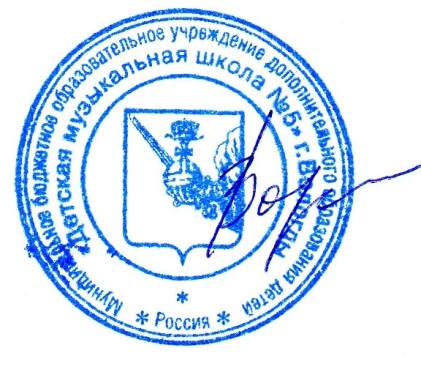 Протокол  № 5 от «26.»   марта 2014 г. УТВЕРЖДЕНО:Приказом И. о. директора МОУ ДОД «ДМШ №5»                 г. Вологды                                          ___________Н.Н. Воробьева   Приказ№51_                                                                                от   «17» апреля 2014 г.Срок обучения/количество часов4-7  классы9 классСрок обучения/количество часовКоличество часов (общее на 4 года)Количество часов (в год)Максимальная нагрузка330 часов132 часаКоличество часов на аудиторную нагрузку132 часа66 часовКоличество часов на внеаудиторную (самостоятельную)  работу198 часов66 часовНедельная аудиторная нагрузка1 час2 часаСамостоятельная работа (часов в неделю)1,5 часа1,5 часаКонсультации (для учащихся 5-7 классов)6 часов (по 2 часа в год)2 часаРаспределениепогодамобученияРаспределениепогодамобученияРаспределениепогодамобученияРаспределениепогодамобученияРаспределениепогодамобученияРаспределениепогодамобученияРаспределениепогодамобученияРаспределениепогодамобученияРаспределениепогодамобученияКласс123  4  5  6  7  8  9Продолжительностьучебных занятий  (в неделях)---33333333-33Количество часов на аудиторные занятия (в неделю)---1111-2Консультации (часов в год)----222-2ОценкаКритерии оценивания выступления5 («отлично»)технически качественное и художественно осмысленное исполнение, отвечающее всем требованиям на данном этапе обучения4 («хорошо»)оценка отражает грамотное исполнение с небольшими недочетами (как в техническом плане, так и в художественном смысле)3 («удовлетворительно»)исполнение с большим количеством недочетов, а именно: недоученный текст, слабая техническая подготовка, малохудожественная игра, отсутствие свободы игрового аппарата и т.д. 2 («неудовлетворительно»)комплекс серьезных недостатков, невыученный текст, отсутствие домашней работы, а также плохая посещаемость аудиторных занятий«зачет» (без отметки)отражает достаточный уровень подготовки и исполнения на данном этапе обучения